Mark K. Olson4864 Chablis Ct. Oakley, CA 94561 / 925 783-8812 / mkolson757@gmail.comwww.wesleyscholar.com / linkedin.com/in/mark-k-olson-9b0215123 / Citizenship: United States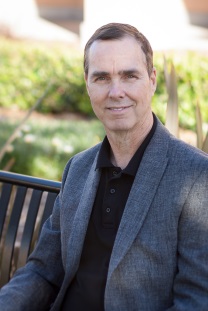 Education__________________________________________________________________University of Manchester, Manchester, UK.Research: Nazarene Theological College.Degree: Ph.D., Theology, 2011-2016.Nazarene Theological Seminary, Kansas City, MO.Degree: Master of Divinity, 2006-2011.Taylor University, Marion, IN.Degree: AA Biblical Studies, 2001-2005. Transcripts available upon request.Professional Career__________________________________________________________Academic2011-Present		Adjunct Professor, Indiana Wesleyan University.Courses: Trinitarian Theology & Pastoral Ministry, Christian Theology II: Salvation/Holiness, Historical Theology, Pneumatology, Philosophy and Christian Thought, Ethics, Basic Christian Doctrine, Book of Genesis, Pentateuch, Major Prophets, Exegetical Analysis of the Gospels, NT Survey, Themes in Biblical Literature, Life and Faith in the New Testament, Bible Study Methods.2011-Present		Adjunct Professor, Nazarene Bible College.Courses: Systematic Theology I & II, Introduction to Christian Thought, Exploring John Wesley’s Theology, Doctrine of Holiness, Exploring Christian Holiness, Holiness in the Life of the Believer.2015-Present		Adjunct Professor, Foreign Institutions:West Africa Theological Seminary, Nigeria (2019-present).			Courses: Systematic Theology I & II, Life in the Spirit, Biblical TheologyEmmaus University, Haiti (2018).			Courses: Doctrine of God, Doctrine of Salvation.Nazarene Theological College, UK, (2015, 2023).Course: John Wesley & Early Methodism.2010-Present		Guest Lecturer:			Cowmen Lectures, Seoul Theological University, South Korea (2021)Growth of Methodism: 1750-1800, Nazarene Theological College, UK (2013).			Sermons of John Wesley, Point Loma Nazarene University, CA (2010).2021-Present		Research Assistant, Manchester Wesley Research Centre, UK.2018-Present		Managing Editor, Wesley Scholar website (www.wesleyscholar.com).Course Development:Indiana Wesley University: Graduate Courses in TheologyTHE-520 Historical Theology THE-550 Christology & SoteriologyTHE-620 Pneumatology THE-683 Trinitarian Theology and Pastoral MinistryOne Mission Society: Missionary TrainingThe Life and Theology of John Wesley, Six Lessons.Church of the Nazarene:2003-2013  		Lead Pastor, Antioch Family Church, Antioch, CA.1996-2000		Pastor, Cascade Park Church, Vancouver, WA.Licenses and Affiliations    _______            _______________________________________2018-Present		One Mission Society: Teaching Fellow, Theological Education Team.2016-Present		Associate Fellow, Manchester Wesley Research Centre.1996-Present		Ordained Elder, Church of the Nazarene.Certificates:2016			Advanced E-Learning Techniques, NBC.2011			Online Instructor Training, NBC.			Online Instructor Training, IWU.Professional Memberships_____________________________________________________Manchester Wesley Research CentreOne Mission SocietyWesleyan Historical SocietyWesleyan Theological SocietyPublished Books, Articles, Blogs, & Reviews_ ____________________________________Books & Chapters:John Wesley’s Doctrine of Justification: Background and Development. Nashville: Abingdon, 2023.“Early Methodist Christology Beyond the Wesleys,” in Methodist Christology: From the Wesleys to the Twenty-first Century, eds. Jason Vickers and Jerome Van Kuiken. Nashville: Foundery Books, 2020.Wesley & Aldersgate: Interpreting Conversion Narratives, Routledge Methodist Studies Series. London: Routledge, 2019.“Whitefield’s Conversion and Early Theological Formation,” in George Whitefield: Life, Context, and Legacy, eds. Geordan Hammond and David Ceri Jones. Oxford: Oxford University Press, 2016.“The Holy Spirit in the Preaching of John Wesley,” in Holy Spirit: Unfinished Agenda, ed. Johnson T. K. Lim. Singapore: Armour Publishing and Word N Works, 2015.A John Wesley Reader on Eschatology. Hayden: Truth in Heart, 2011.The John Wesley Reader on Christian Perfection: 1725-1791. Fenwick: Truth in Heart, 2008.John Wesley’s Theology of Christian Perfection: Developments in Doctrine & Theological System. Fenwick: Truth in Heart, 2007.John Wesley’s ‘A Plain Account of Christian Perfection’: The Annotated Edition. Fenwick: Truth in Heart, 2005.Articles: Journals, Resource Works“Grimshaw, William” in Historical Dictionary of Methodism (Scarecrow Press, 2023).“Luther’s Contribution to Wesley’s Doctrine of Justification,” Wesley and Methodist Studies Journal 13:2 (2021).“The New Birth in the Early Wesley,” Wesleyan Theological Journal 52:1 (2017).“Aldersgate after Two Hundred Seventy-Five Years,” Methodist Recorder (2013).“John Wesley’s Doctrine of Sin Revisited,” Wesleyan Theological Journal 47:2 (2012).“The Stillness Controversy of 1740: Tradition Shaping Scripture Reading,” Wesleyan Theological Journal 46:1 (2011).“Strange Bedfellows: A Reappraisal of Mildred Wynkoop’s A Theology of Love,” Wesleyan Theological Journal 45:2 (2010).“The Roots of John Wesley’s Servant Theology,” Wesleyan Theological Journal 44:2 (2009).Blogs & Articles: Wesley Scholar Websitewww.wesleyscholar.com, 2018-PresentReviews: Articles/Manuscripts/BooksManuscript: “Holiness Then and Now: Principles of the Holy Life from the Fourth Century,” for Manchester Wesley Research Centre (2022).Sean McGrevor, “Born Again: The Evangelical Theology of Conversion in John Wesley and George Whitefield” (Bellingham: Lexham Press, 2020) in Wesley and Methodist Studies 13:2 (2021).Manuscript: “Conversion as an Act of Reclamation: John and Charles Wesley’s Interaction with Two West African Enslaved Men,” for Wesley and Methodist Studies (2020).Manuscript: “Anxiety in the Wesleyan Spirit: A Core Theological Theme?” for International Journal of Systematic Theology (2019).Thomas S. Kidd, “George Whitefield: America’s Spiritual Founding Father” (New haven: Yale University Press, 2014) in Methodist History (2016).Stanley J. Rodes, “From Faith to Faith: John Wesley’s Covenant Theology and the Way of Salvation” (Eugene, OR: Pickwick Publications, 2013) in Wesleyan Theological Journal 51:1 (2016).Ian J. Maddock, “Men of One Book: A Comparison of Two Methodist Preachers, John Wesley and George Whitefield” (Eugene: Pickwick Publications, 2011) in Wesleyan Theological Journal 49:2 (2014).William J. Abraham, “Aldersgate and Athens: John Wesley and the Foundations of Christian Belief” (Waco: Baylor University Press, 2010) in Wesley and Methodist Studies (2012).Presentations: Papers, Podcasts_________________________________________________Podcast “One Voice” with John Rose: Wesley’s influence and impact, 2022.Podcast “Roots” with Alex Seely: Wesley’s doctrine of Christian perfection, 2022.“The Doctrines of Sin and Holiness in the Wesleyan Tradition,” and “The Doctrine of Justification in the Early Wesley.” Cowman Lectures, Seoul Theological University, 2021.“Early Methodism and Eschatological Fulfillment.” Wesleyan Theological Society, 2019.“Luther and Aldersgate: John Wesley’s Appropriation of Martin Luther’s Doctrine of Justification.” American Society of Church History, 2017.“The New Birth in the Early Wesley.” Wesleyan Theological Society, 2016.“Aldersgate—Wesley’s Conversion?” Methodist Studies Seminar, UK, 2015.“George Whitefield’s Doctrine of Conversion, 1735-1740.” George Whitefield 300 Conference, Pembroke College, Oxford, 2014.“Suffering and Becoming Holy: Insights from John Wesley’s Pastoral Counsel.” Wesleyan Theological Society, 2013.“The Philology of Aldersgate.” Post Graduate Research Colloquium, Nazarene Theological College, UK, 2013.“Opening Salvation’s Door: Acts 10:35 and Salvation in Other Religions.” Wesleyan Theological Society, 2012.“Tradition Shaping Scripture Reading: The Stillness Controversy of 1740.” Wesleyan Theological Society, 2010.References____________________________________________________________________Dr. Paul Gaverick, Indiana Wesleyan University, Director of Online Studies,1900 W 50 Street Marion, IN 46953. (765) 677-1537, paul.gaverick@indwes.edu.Dr. Geordan Hammond, Senior Research Fellow in Church History and Wesley Studies, Nazarene Theological College. Dene Road, Didsbury, Manchester, UK M20 2GU. 44 (161) 445-3063, ghammond@nazarene.ac.uk.Dr. John Calhoun, Director of the Center for Pastoral Leadership, Point Loma Nazarene University. 3900 Lomaland Dr. San Diego, CA 92106. (619) 849-2784, johncalhoun@pointloma.edu.Rev. Jeremiah Babajide Oluwadare, ThD, Dean for Graduate Studies, West Africa Theological Seminary, Lagos, Nigeria.234 (806) 209-6578, 233 (574) 878-317, j.oluwadare@wats.edu.ng.